Wednesday 3rd February 2021Think about how these characters would speak and move. Use the adverb word maps to come up with some actions and work with a family member to act them out!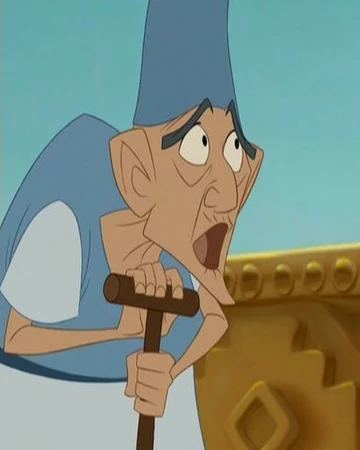 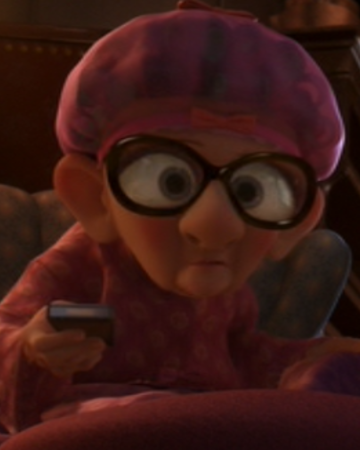 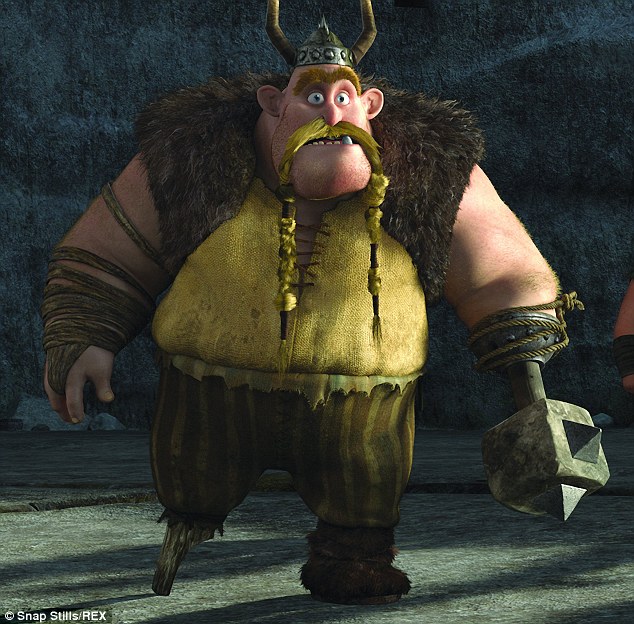 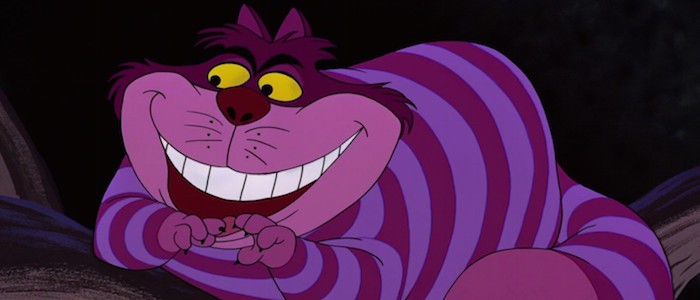 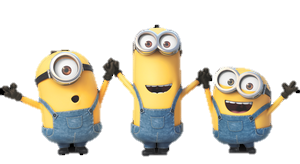 Now try to write some sentences!For example: The Viking hobbled slowly with his iron arm hanging down and swinging when he walked.   _________________________________________________________________

   _________________________________________________________________
   _________________________________________________________________
   _________________________________________________________________
   _________________________________________________________________